
REQUEST FOR A WORK EXPERIENCE PLACEMENT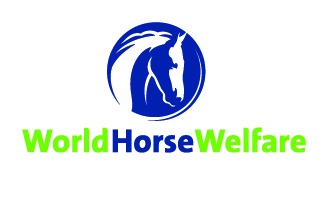 By giving World Horse Welfare your details you agree to us contacting you to keep you up-to-date with our work and fundraising which may be up to seven times a year by post.World Horse Welfare may process your data and enhance the details given by using publicly available information to help inform our fundraising or charitable activities, enabling us to help more horses. If you would ever like to change the way you hear from World Horse Welfare or change how we process your data, please call +44(0)1953 497239 or email info@worldhorsewelfare.org.World Horse Welfare values our supporters and guarantee that your details will never be shared with third parties for marketing purposes. Please visit www.worldhorsewelfare.org/privacy for more information.[   ] I do not wish to receive any further postal communications from World Horse Welfare[   ] I would like to receive the World Horse Welfare newsletter approximately four times a year by post[   ] I would like to be contacted by email about World Horse Welfare’s fundraising and charitable activities [   ] I would like to be contacted by telephone about World Horse Welfare’s fundraising and charitable activitiesSigned:						Name:NAME (full name and title):ADDRESS, TELEPHONE NUMBER & EMAIL ADDRESS:AGE (DOB):PLACEMENTS MUST BE CO-ORDINATED BY YOUR SCHOOL/CAREERS ADVISOR/COLLEGE/UNIVERSITY, PLEASE LIST NAME & CONTACT DETAILS: (If you are over 18 this can be arranged independently)DETAILS OF ANY EQUINE RELATED QUALIFICATIONS/CURRENT STUDIES:DETAILS OF PRACTICAL, HANDS-ON EQUINE EXPERIENCE:DATES (DD/MM/YY) YOU ARE SEEKING A PLACEMENT:(Please specify at least one alternative date.)PREFERRED LOCATION FOR THE PLACEMENT:(Norfolk, Somerset, Lancashire or Aberdeenshire)Option 1:Option 2:WILL YOU REQUIRE ACCOMMODATION DURING THE PERIOD OF THE PLACEMENT?  (Please be aware that we cannot offer accommodation at our centre in Aberdeenshire due to facilities) YOU MUST BE AGED 18 YEARS OR OVER.ANY OTHER COMMENTS YOU MIGHT WISH TO ADD:Please continue on another piece of paper if necessary.  Your request will be considered and we will respond to you as soon as we are able. Please return this form to Evie Calaby / Joanne Sclater-Hill, World Horse Welfare, Anne Colvin House, Sallow Lane, Snetterton, Norwich, Norfolk, NR16 2LR or via email to info@worldhorsewelfare.org